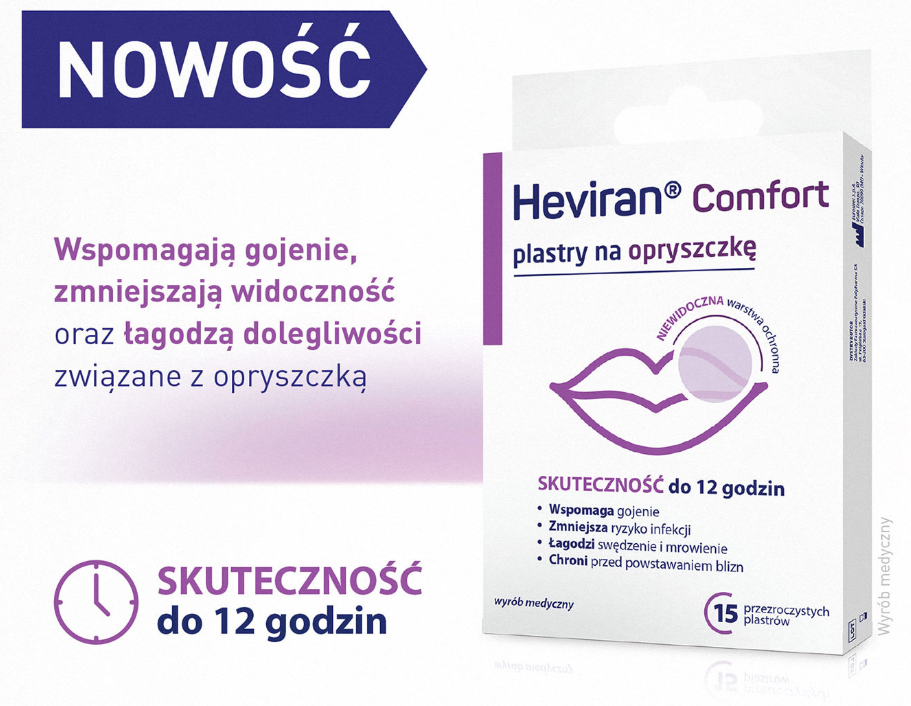 Heviran Comfort plastry na opryszczkę działają jak ochronna tarcza:Zmniejszają ryzyko infekcji tworząc barierę ochronną przed czynnikami zewnętrznymiChronią przed przeniesieniem wirusa na inne miejsca na skórze lub zakażeniem innych osób Testowane dermatologicznie. Umożliwiają nałożenie makijażu.Plastry zawierają kwas hialuronowy, który dzięki odpowiedniemu nawilżeniu skóry, łagodzi uczucie swędzenia i mrowienia oraz chroni przed powstaniem blizn.HEV-C/055/11-2020